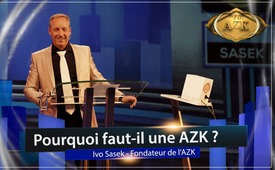 16ème AZK : Pourquoi faut-il une AZK ? – Ivo Sasek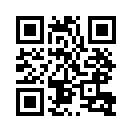 Les peuples sont littéralement piégés par des puissances sans scrupules dans une matrice d’information – le chaos est leur programme. Mais comment peut-on percer cette matrice, transformer nos ennemis en amis et changer les cœurs ? Nous avons besoin de l’AZK ! Le fondateur Ivo Sasek explique la clé de la parole qui a le pouvoir de tout changer. N’oubliez pas – écouter, diffuser, faire connaître – on a besoin de vous.Maintenant, je peux demander de monter sur scène à : Ivo Sasek

 Bonjour ! Wow, vous êtes tous là ! Je salue aussi tous ceux qui sont chez eux, dans les autres salles de réunion. C'est merveilleux que vous soyez tous venus, que vous soyez toujours là à vous investir dans ce grand événement. Bonjour aussi aux orateurs, que nous avons déjà rencontrés avant et salués brièvement. On se rencontre ici souvent pour la première et presque pour la dernière fois, certains sont des nouveaux orateurs ici, de merveilleux orateurs, je pense que ça va être une journée fantastique aujourd'hui ! 
Un grand merci à vous tous, de ma part, aux centaines de techniciens et à tous ceux qui se sont impliqués. Nous sommes très heureux de pouvoir commencer maintenant la 16ème AZK. 

 J'ai toujours à cœur de jeter les fondations de chaque AZK en mettant l'accent sur ce point : Pourquoi a-t-on besoin d'une AZK ? Ce n'est pas toujours une évidence pour tout le monde. Mais je reviens encore une fois sur ce qui s'est passé pour que nous nous rendions compte qu'il s'agit là de réunions et de conférences qui répondent à un besoin urgent. Alors pourquoi a-t-on besoin d'une AZK ? Permettez-moi de dire tout d'abord ceci : on a besoin d'une AZK pour la même raison qu'on a besoin de Kla.TV, qu’on a besoin de V&CV, qu’on a besoin des médias libres par excellence. Nous n'aimons plus parler de médias alternatifs, parce que ces médias, que nous connaissons maintenant… il n'y a pas d'alternative, il faut de nouveaux médias, des médias libres, pas les médias comme ceux que nous avions. (Applaudissements) Et on a besoin de ces médias libres, on a besoin de cette AZK, parce que les peuples sont prisonniers de ce que j’appelle une matrice d'information et ceci par des puissances sans scrupules. Ces pouvoirs gouvernent les peuples. Et la matrice de l'information, on pourrait aussi l'appeler une matrice de censure ou une machine à censure. Ce sont des puissances soucieuses de n'imposer que leurs idées et idéologies les plus fondamentales, jusqu'à leur religion. Ce sont des puissances, ce sont des globalistes qui aspirent à la domination du monde. Et lorsque nous prononçons de telles phrases, j'entends bien sûr toutes sortes d'experts en sectes crier à nouveau, je les entends déblatérer sur les théories de conspiration et ainsi de suite, mais nous savons très bien et très exactement de quoi nous parlons. C'est exactement comme je le dis, les pouvoirs de censure sont des globalistes, qui aspirent à la domination du monde et qui n'acceptent que ce qui est « politiquement correct », c'est-à-dire ce qui correspond à leur nouvel ordre mondial globaliste et mondialiste. C'est un programme qui existe depuis longtemps, et quiconque, consciemment ou inconsciemment, viole ce programme, ce système planifié, ou s’y oppose, celui-là sera pris dans le feu croisé de ces pouvoirs. Nous en sommes les témoins de première ligne. Ensuite, ces mêmes pouvoirs, je voudrais simplement les esquisser un peu sans entrer dans les détails maintenant, car c’est nos conférenciers qui sont toujours responsables de cela, ou même les conférences qui existent déjà. Mais ces pouvoirs qui fournissent cette matrice d'information ici, ils sont littéralement obsédés par le pouvoir, on pourrait dire financièrement obsédés, ce sont les deux composantes principales, le pouvoir et l'avidité, l'avidité pour l'argent, ce sont les deux moteurs qui poussent ces gens. Ils dominent les peuples, ils manipulent les peuples, ils abusent de tout le système financier. Ils ont oublié que c'est notre argent. Ils font ce qu'ils veulent avec. 
Ils endettent les nations. Et tout cela se passe sans que les médias ne le révèlent, sans que cela ne nous soit dit clairement. Au contraire, ceux qui en parlent sont censurés, ils tombent sous cette matrice de censure, si vous voulez.
Ces puissances contrôlent aussi les guerres. Ces puissances gagnent leur vie très grassement dans les guerres. Ces puissances alimentent les amis et les ennemis avec des armes, ou les deux camps de l'ennemi. C'est une affaire sans fin de billions de dollars. Ce sont les pouvoirs qui ont simultanément la suprématie sur les médias de notre système, qui contrôlent tous les médias du mainstream, que nous en soyons conscients ou non, que cela nous convienne ou non. Et je vais le dire comme ça, que ça convienne à nos experts de sectes ou pas, c'est comme ça ! Vous avez bien compris ça ? C'est ça, c'est ça ! 

Et c'est un fait que ces gens, qui emprisonnent tous les peuples sous leur censure pour maximiser leur profit personnel, ils sacrifient tous les peuples, ils sacrifient d'avance le bien-être de tous les peuples, tout ce qui nous appartient, ils ne connaissent pas de limites. Et, comme je l'ai dit, ils abusent du pouvoir, ils possèdent le pouvoir et ils abusent de ce pouvoir. Ils sont partout. Ils sont dans l'Economie, la Religion, la Politique, l'Armée. Nommez ce que vous voulez, ils siègent partout là-dedans et ce qui est tragique, c’est que, la plupart du temps, ils se répandent dans les médias.

Et les médias, qui mentent et qui trompent, pas seulement les médias, mais aussi les pouvoirs qui les sous-tendent, qui dirigent l’ensemble. Le mensonge et la tromperie font autant corps avec leurs affaires, que le marteau avec l’enclume. C’est inséparable, les mensonges et la tromperie sont la chose la plus normale au monde pour eux. Cela fait partie de leur façon de penser, ils se disent : Il n’y a pas d’autre moyen. Nous devons mentir aux gens. Et ils pensent qu’ils font le bien parce que nous ne pouvons pas supporter la vérité. Mais là, nous ne sommes pas d’accord. Et c’est pourquoi nous allons essayer de nous rapprocher le plus possible des vérités. Mais je ne promets pas qu’avec n’importe quelle AZK, même avec n’importe quelle émission de Kla.TV, que nous entendons seulement la vérité ici, c’est ce qui se passe dans la dernière bataille médiatique en ce moment, mais nous n’avons jamais prétendu avoir la seule vérité, mais nous prétendons que nous essayons de nous rapprocher le plus possible de la réalité, de la vérité, et surtout nous ne promettons pas nécessairement la vérité, mais certainement la contre voix, et certainement l’alternative à ce qu’on entend tout le temps sur le Mainstream. Pour le prouver maintenant, quand quelqu’un dit : Sasek, prouve-moi ce que tu es en train de dire, que les peuples sont piégés par une matrice d’information, par de tels pouvoirs. Là, je ne peux que souligner ce que nous avons déjà révélé, par exemple, dans les 15 AZK précédentes. Là, tous les sujets possibles ont été expliqués de long en large. Nous avons eu… ou du moins je pense qu’aujourd’hui nous franchissons le cap des 70 orateurs, je pense que nous avons maintenant entendu plus de 70 orateurs à l’AZK. Tous nous l’ont prouvé, n’est-ce pas ? Et quand quelqu’un dit «  Pouvez-vous le prouver, ce ne sont que des théories de conspiration, n’est-ce pas ? », nous, en tant que Kla.TV, nous disons  « Non » et  nous le prouvons. Rien que depuis 2012, nous l’avons prouvé avec Klagemauer.TV, Kla.TV en bref, dans plus de 9 600 émissions, nous avons fourni des faits avec des dizaines de milliers de sources bien que maintenant les médias crient partout que tout cela n’est que prétendu, comme ça, à partir d’une impression vague. Non, ce sont tous des faits prouvés, vous pouvez cliquer et vous assurer que c’est bien comme ça. Donc c’est ce que de milliers de nos émissions prouvent à elles seules. De plus vous savez combien de médias libres existent maintenant sur Internet. Il y a des centaines de chaînes qui prouvent que cette matrice d’information existe, soit sur les mêmes sujets, soit sur des sujets complémentaires. De plus nous avons nos batailles médiatiques qui le prouvent. J’ai mené plusieurs batailles médiatiques rien que cette année. Voici quelques-uns de ces souvenirs. Pour ceux qui ne l’ont pas vu, qui n’ont pas Internet : Peut-être que tu peux aller chez un voisin regarder ces émissions. Vous verrez comment nous confrontons les différents médias et leur disons leurs mensonges en face, et nous dévoilons leurs mensonges, nous les attrapons sur le fait en train de mentir et de tromper et nous les condamnons et ensuite nous présentons au public. Donc nous ne parlons pas de théories, nous ne parlons pas de fantasmes mystiques quelconques, mais ce sont des faits solides que nous livrons ici. On a aussi fait un petit voyage d’observation avec Kla.TV. Ceux qui l’ont suivi s’en souviennent peut-être. Nous avons dit depuis le début ce qui se passerait, pendant cette bataille médiatique. Je ne vais pas entrer dans les détails maintenant, Quoi qu’il en soit, nous avons emmené les spectateurs avec nous au fil des mois et nous avons dit à l’avance ce qui se passerait et nous l’avons prouvé émission après émission et nous avons montré qu’on peut prouver que les médias ont menti : Vous pouvez leur envoyer des contre-déclarations, autant que vous voulez, aussi longtemps que vous voulez. Ils ne le publieront pas, ou seulement dans un contexte complètement tordu. C’est ainsi que nous nous sommes rendus jusqu’au Conseil de presse et nous avons prouvé que les médias, jusqu’aux conseillers de presse, sont de mèche, qu’ils sont tous biaisés et qu’ils font tous partie de cette matrice dont nous parlons en ce moment. Ici aussi, nous l’avons prouvé jusqu’au dernier point, jusqu’à ce que nous puissions dire : Tu vois, ce que nous avons prédit est arrivé. Et tout ce qu’on fait, c’est ce que je mentionne à nouveau à cette AZK, on le fait pour transmettre des  requêtes au bureau du procureur, pour que le bureau du procureur fasse quelque chose à ce sujet. Parce que ce n’est pas à nous de faire régner l’ordre. C’est à ça que servent les forces de sécurité. On n’a pas besoin de faire une révolution. C’est l’affaire de la justice, de ce que nous appelons la justice restante. C’est à l’État de le faire. Mais vous voyez, ce qui est incroyable, c’est qu’il s’agit maintenant de près de dix mille émissions qui font appel à de nombreuses preuves, exposant les crimes les plus incroyables à tous les niveaux et rien ne bouge. Aucun ministère public ne bouge avec tous ces témoignages, avec toutes ces références, etc. Mais si moi, si Ivo Sasek, dans une réunion je mentionne discrètement que certains protocoles doivent être mis en œuvre – je ne donne aucun  nom, je ne remue pas, je ne fais rien, je mentionne seulement le fait – alors ils en discutent devant la caméra pour savoir si maintenant il ne faut pas mettre le procureur sur le dos de Sasek, n’est-ce pas ? Un professeur, une professeure discute ces jours-ci sur ORF et dit : Oui ça pourrait intéresser le bureau du procureur. Quel contraste saisissant, n’est-ce pas ? Et nous disons : Bureau du procureur, voilà votre travail. Il faut enquêter là-dessus, ce sont des choses dont nous sommes sur le point de parler en ce moment.

Où est la justice restante ? Donc ces dirigeants, pour résumer jusque là, ces dirigeants visent en fin de compte la censure totale de tous les médias libres, de tous les médias indépendants. Mais d’abord, ils visent encore à la division, à la destruction et à la destitution de ces médias libres. Heiko Schrang a encore une fois expliqué clairement sur les chaînes privées Schrang-TV et aussi sur Kla.TV comment cela va être relancé. Heiko Schrang a également fait une courte émission sur Kla.TV –- elle est ici en allemand pour ceux qui veulent la voir – le gouvernement fédéral allemand prévoit un traité sur les médias, qu'il veut faire passer si possible d'ici la fin 2018. Voici la machine à censure. Le contenu de ce nouveau traité d'État sur les médias est la question suivante : Qui est véritablement radiodiffuseur ? Cette définition doit être redéfinie et la nouvelle définition se présente comme suit : tous ceux qui atteignent régulièrement plus de 5 000 personnes avec un contenu journalistique ou rédactionnel, sont alors considérés comme soumis à licence. Cela signifie que l'État doit leur accorder une licence, sinon ils ferment la station. Voyez-vous ? C'est ça, c'est la mort, la fin de tous les médias libres allemands, si ça passe. C'est de ça qu'on parle. Et là vous pouvez voir un peu à quel point toutes ces chaînes ont ou ont eu de l’effet jusqu'à présent, y compris nous. C’est la mort certaine de tous les médias libres en Allemagne. La Suisse en est encore exempte à l'heure actuelle. Nous sommes toujours la petite « Gaule » – pour le dire avec Astérix et Obélix – la petite Gaule dans l'Empire Romain. Nous continuons à résister ici parce que nous avons toujours nos propres lois, mais nous sommes aussi fortement infiltrés par ces traités européens rampants qui veulent nous soumettre à un droit étranger. Donc nous nous battons pour notre existence ici aussi. Bien… Moi, je suis suisse, ils ne peuvent pas me démettre. C'est pourquoi les médias dans leur ensemble s’acharnent sur moi Ivo Sasek personnellement. J’ai certainement eu tous les grands médias sur le dos cette année. Nous avons mené des batailles médiatiques à tous les niveaux. La dernière juste maintenant avec ORF2. Il y a eu une émission sur moi qui a duré près d'une heure. Bien sûr, contre moi, dans le but de me dénigrer. S'ils ne peuvent pas le faire avec des lois, ils essaient de le faire avec le dénigrement, avec des entorses à faire dresser les cheveux sur la tête, des omissions, en brouillant les liens de cause à effet, comme ils savent le faire de façon magistrale. Et je ne suis quand même pas inoffensif pour eux, en tant que fondateur de l’'AZK, Kla.TV, V&CV et l’OCG. Donc, la plus récente bataille était contre l’OCG et j'ai pensé, que je n'ai pas eu de bataille contre l’OCG depuis des années, pourquoi soudain contre l’OCG et en plus la plus grande bataille que nous n’ayons jamais eue ? Et la réponse est très simple. Savez-vous pourquoi ils attaquent l’OCG maintenant ? Parce que c’est principalement l’OCG qui porte l'AZK, Kla.TV, V&CV et tout ce que vous avez de nous. C'est l’OCG qui porte ça. (Applaudissements) Voyez-vous ? Et pour détruire un tel mouvement, il vaut mieux le dénigrer, c’est-à-dire on prend son fondateur – moi en l’occurrence – et on le transforme en un pape hideux ou une sorte de chef de secte, une sorte de leader. Je vais vous montrer ce qui est venu à nouveau à l'esprit de Hugo Stamm. Notre Hugo et l'ORF ont encore attaqué. Le voilà. Écoutons une seconde, comment il le fait, d'accord ? 
Hugo S.: « Sasek se considère lui-même comme un apôtre et il dit qu'il y a en fait d’autres apôtres mais en ce moment il est le seul apôtre vivant. Et il se considère comme le seul vrai dirigeant religieux qui peut maintenant conduire l'humanité au salut devant l'Apocalypse. » 

On pourrait remplir toute la journée avec de telles paroles. Mais vous voyez, ça marche toujours avec le peuple. « Sasek se considère comme un apôtre », oui. Et Sasek dit : « Je suis le seul et unique », et qu’il n'y en a aucun à part lui. Maintenant, laissez-moi vous demander si quelqu'un a déjà entendu ça ici ? (Les spectateurs crient : Non). Bien, donc ça, c’est déjà réglé. C'est exactement le contraire qui est vrai. Comme je me vois moi-même, ça ne regarde personne. La question est : Est-ce que j'ai jamais dit quelque chose comme ça ou est-ce que je me suis rendu coupable d’avoir dit une telle chose ? 
C'est exactement le contraire qui est vrai. Si vous écoutez mes anciennes prédications, vous verrez combien souvent je me suis mis en colère contre les gens qui se disent apôtres ou prophètes, se promenant avec leurs titres et se vantant de je ne sais quoi, essayant d'impressionner les gens. C'était ma prédication constante. J'ai toujours dit que nous devons nous reconnaître les uns les autres par ce que nous faisons, par nos œuvres, pas par nos titres, non ? Vous comprenez ? (Applaudissements) 
Donc, je n'ai jamais de ma vie dit une phrase comme celle-là, n’est-ce pas ? Les gens savent comment te frapper au point le plus douloureux, c'est ce qui est un honneur pour moi, ou un déshonneur, ils touchent toujours au point sensible. Mais parfois, les gens ne réfléchissent pas, alors il faut donner un coup de pouce de temps en temps. Je me dis, si je suis le seul apôtre – « apôtre » ne signifie en fait rien de plus que « envoyé » – alors que faire par exemple des 70 conférenciers qui sont venus ici à l’AZK ? Vous comprenez ça ? Si je suis un chef de secte, que font ces 70 personnes de tous horizons ? Il y a eu des gens de gauche, des gens d'autres religions qui ont participé, il y a eu toutes sortes de gens, venant des religions, de la science et d’autres arrière-plans. Qu'est-ce que je fais de ces 70 personnes ? Que Et qui sont ces centaines de personnes qui sont responsables ici de Kla.TV, qui font les émissions, les produisent ou produisent V&CV ? Ces médias ne réfléchissent pas du tout et ne voient pas que ça ne colle pas du tout, vous comprenez ? Donc, dans le cas le plus paradoxal que j'aie vécu, j'ai été amené devant un tribunal… non, dans un interrogatoire, où deux individus d’un même parti m'ont attaqué. 

L’un a dit : « Sasek, tu attaches tout le monde à toi ! » Et l'autre, n’ayant pas vraiment écouté ce que son collègue avait dit : « Sasek, tu repousses tout le monde loin de toi. » Alors j’ai dit : « Est-ce que vous pouvez être d'accord sur ce que je fais vraiment ? Est-ce que je repousse les gens ou est-ce que je les lie à moi ? » Mais voyez, pour en revenir au sujet, ces machines de censure veulent seulement diffamer, tout arracher de son contexte et tout jeter dans la boue si possible, afin que les gens pensent : Oh, méfiez-vous de ce chef de secte ! Retirez-vous de ce fanatique religieux !
Et puis, bien sûr, ii y a beaucoup de gens qui croient cela, surtout ceux qui n'ont pas appris à penser, qui ne sont pas encore prêts à explorer les choses par eux-mêmes, à écouter les contrevoix. Vous voyez, et cela fait toujours partie de mon explication : Pourquoi a-t-on besoin d'une AZK ? C’est justement, parce que de tels ragoteurs disent quelque chose, des millions de personnes l'entendent et le répandent à nouveau. Et si tu fais une contre-déclaration, ils en rajoutent encore en censurant ce que tu as dit. C’est ainsi que des peuples entiers sont excités. Je pourrais vous chanter une petite chanson sur comment on monte les peuples contre quelqu’un, parce que j'en fais l'expérience en direct contre moi-même depuis des décennies. Mais vous voyez, nous sommes toujours là, et c'est bien, n'est-ce pas ? On continue tout simplement. J'aimerais donc maintenant dire quelques mots sur ce qu’on doit faire pour vaincre de tels pouvoirs, pour rompre cette matrice. Ce doit être possible de prendre le dessus. C’est fondamentalement possible, vous pouvez en avoir la première preuve ici avec cette salle remplie, avec les retransmissions en direct vers les autres pays, avec tout ce que nous avons déjà mis sur pied. Je suis persécuté par les mêmes pouvoirs depuis le temps où mes enfants étaient encore tout petits. Nous n'avions donc rien derrière nous, nous n'étions pas encore cent personnes. Nous étions à peine trente personnes que déjà ça a commencé et comme tu peux le voir on peut le surmonter car nous sommes encore ici aujourd'hui et nous avons mis tout cela sur pieds, contre vents et marées, contre tout ce qu'ils ont entrepris contre nous. Contre tous les médias de masse, voici où nous en sommes arrivés. Je dis : On ira plus loin. On ira plus loin, je te le promets. Mais c'est important pour moi d'expliquer ce qu'il y a dans nos coeurs. L'intention, l'intention de l'action et la réalité sont parfois des choses différentes. Il y a des gens qui ont des vertus très élevées et en même temps des vices très profonds. Et nous essayons de faire ce que nous disons. Il ne faut pas que nous soyons des êtres divisés, disant une chose et faisant le contraire, n'est-ce pas ? Eh bien, il est important pour moi de mentionner d’abord comment on ne les surmontera pas, ces pouvoirs. Nous avons décidé dès le début : Sans la force des armes. Parce que ça ne va pas. Ils ont les armes les plus puissantes. Ils auront toujours les armes les plus puissantes. Regarde l'émission Kla.TV sur les armes autonomes kla.tv/13477 et tu verras quelles nouvelles armes il y a sur le marché. Nous n’y arriverons jamais par la force des armes. Leurs armes sont si flagrantes, si drastiques, ce qui arrive sur le marché maintenant, c'est tellement incroyable, tu peux tout entreprendre, mais pas d'armes, seulement pas d'armes. Avec des armes humaines on a perdu d'avance. Je dis même les pétitions ne nous seront d'aucune utilité. Je sais que c'est décourageant. Tu dois simplement savoir qu’une pétition est le moyen idéal pour faire le tri entre amis et ennemis. Si tu veux savoir qui est contre toi, tu n’as qu'à lancer une pétition, tu auras tous les noms bien classés, tu n’auras même pas besoin de les collecter toi-même, n'est-ce pas ? Mais en règle générale, rien n'est fait du tout, n'est-ce pas ? Parce que c'est l’instrument de pouvoir des gens qui abusent de leur pouvoir. Ce n'est pas du tout pour nous, les pétitions. Il s'agit pour eux d'obtenir cette vue d'ensemble, de pouvoir neutraliser plus rapidement et plus facilement les têtes qui élaborent un plan. Parce que c’est toujours ça qui est décisif : Il est écrit sur la pétition qui la dirige et qui participe. Mais je ne veux décourager personne. Dans certains cas moi aussi je signe des pétitions de temps à autre. Pour une raison très simple : je n'ai plus rien à perdre. 
Ma réputation est déjà ruinée. C'est tout comme chez les prédicateurs : « Une fois que le réputation est ruinée, on prêche sans être gêné. » Et il en est de même pour les pétitions. Mais je ne mise pas non plus sur les manifestations. Je n’ai rien contre le fait que des manifestations soient organisées, mais vous voyez ce que j'avais prédit il y a des dizaines d’années. Ça arrive de plus en plus. Les manifestations sont le moyen pour ces puissances d'accroître leur pouvoir. Parce que leur plan est le chaos et quand tu fais une manifestation, de plus en plus ce que j'ai dit se réalise, alors le black bloc entre en scène, n’est-ce pas ? Tu te tiens là avec les petites mères, les petits pères et tu tiens ton panneau et tu dis ce qui te plaît et ce qui ne te plaît pas. Tout va bien et c'est ton devoir. C'est le peuple souverain qui parle. Mais alors le black bloc arrive et commence à tout dévaster, à attaquer. Les cameras sont prêtes pour le moment où l'un de ces pères ou mères inoffensifs commet une erreur, flippe ou même se défend, contre un tel agresseur de black bloc et ensuite c’est dans la presse. Parce que le black bloc est acheté. Nous l'avons prouvé avec les émissions de Kla.TV. Le black bloc est financé avec l'argent des contribuables et c'est un plan, vous comprenez ? C'est un plan. Ça ne va vraiment pas, n'est-ce pas ?

Donc nous ne mettons, je ne mets pas mes espoirs sur les manifestations. Je vous explique simplement mon opinion. Tu peux toujours tout faire différemment. Je ne suis pas un chef de secte. Je ne t'ordonne rien. Je te dis juste ce que j’ai l’intention de faire et pourquoi. Tu peux toi-même imiter, nous suivre ou faire toi-même différemment. Comme tu veux. Le résultat nous le subirons de toute manière ensemble. Donc je dis que les manifestations conduisent de plus en plus au chaos et le chaos, ça fait partie de leur plan. Le chaos est leur système, le chaos leur donne un droit d'intervenir, car ils disent « ça déraille, nous devons remettre de l’ordre ici ! » Et ensuite on peut faire de nouvelles lois. Toute forme de chaos est une base idéale pour développer de nouvelles lois, de nouveaux outils de pouvoir, et c’est ce qu’ils font tout le temps. Comment alors, comment peut-on surmonter ces pouvoirs ? Ma conviction personnelle est que nous les surmonterons par la parole. Vous comprenez ? La parole est le pouvoir absolu que nous, les humains, nous avons, parce que quand nous nous parlons, quand nous gagnons le cœur des uns et des autres, l'effet vient de l'intérieur, la victoire vient de l'intérieur. Tu peux transformer tes ennemis en amis en leur apportant la parole juste, que la parole soit la dynamique et le pouvoir de changer leur cœur. C'est la meilleure guerre que nous puissions mener, la guerre dans la vérité, que nous agissions avec la réalité, avec la vérité, parce que l'homme, tout homme a une sensibilité pour la vérité, et si elle le touche, aussi tordu qu’il soit, l’heure viendra où il sentira dans quel sens ça va. Il a juste besoin d'une crise suffisament grande pour vivre ça. Et cette crise, croyez-le, c'est le ciel qui s’en occupe, elle vient de plus en plus sur les gens. Même si maintenant ils ont d'autres idées, à un moment donné l'humanité sera tellement secouée qu'elle voudra à nouveau la vérité. Et la vérité doit sortir de ta bouche, et elle doit sortir de ma bouche. C'est pourquoi le travail de dévoilement est si important, c'est pourquoi l'AZK est si importante. Nous avons besoin d'entendre des choses, et ensuite ça travaille en nous et la parole nous transforme. Avec V&CV aussi nous faisons cela, si possible comme express de main à main. J'ai expliqué à la création de V&CV pourquoi nous faisons V&CV, j'ai dit que la censure viendra sur Internet, alors ce sera fini avec cette grande possibilité. Nous devons transmettre l'information de main à main, de bouche à bouche. De main à main, construire un réseau d'information, vous vous souvenez ? Beaucoup de ceux qui dévoilent se moquaient de moi à l'époque : « … ça n'arrivera jamais, imagine, ce sont des médias sociaux, etc… » Mais c’est là. Ce que je viens de dire n'est qu'un exemple. C'est bien pire que ça. Tu ne peux pas expliquer ça en un jour, n'est-ce pas ? C'est ainsi que nous l’emportons, que la vérité et l'information l’emportent, même lorsque l’interrupteur sera tourné, et que ces nouvelles lois sur les médias détruiront toutes ces chaînes libres. J'ai fondé V&CV pour que nous puissions continuer à exister, même si Kla.TV devait tomber à un moment donné dans cette guerre. Donc si possible par le bouche à bouche. Il est important pour moi que nous menions ce combat si possible sans être amers, si possible avec l'art, avec humour, dans cette lutte contre cette matrice, cette bête qui travaille ici. Vous savez, on peut devenir malade. Moi quand j’ai produit des émissions Kla.TV comme celle-ci, ou V&CV, ou quoi que ce soit pendant une semaine, alors à la fin je suis parfois presque dépressif, cela me pèse sur le moral. Et c'est pourquoi j'ai remarqué que plus ça pèse sur mon âme, sur mon esprit, plus j'ai tendance à devenir vif, à devenir trop direct, ou à faire pression d'une façon tellement mauvaise que je donne l’impression d’être presque fou, presque dérangé quand je fais ces appels au réveil. Nous essayons de plus en plus de rester calmes, même si ce n'est pas facile. Croyez-le, quand vous voyez et connaissez ces choses que nous savons et entendons constamment, alors il n'est pas facile de garder son calme. Croyez-le, ce que vous entendez de nous n'est toujours qu'une petite partie de ce que nous avons à traiter, c'est juste la « crème de la crème ». Nous avons laissé de côté mille autres choses avant de choisir ce que tu entends de nous. Donc ce n'est pas simple. Et c'est pourquoi je crois que si nous voulons que la vérité l’emporte, si nous voulons affirmer la vérité, nous devons apprendre à amener clairement la vérité, la réalité ; d'une part à nommer les auteurs et les moyens, mais d'autre part à affirmer sans cesse avec humour que nous ne perdons pas notre sang froid. Et tu vas voir que les gens peuvent accueillir la vérité beaucoup plus facilement si tu le fais de cette façon. Je mets simplement en garde contre les guerres civiles, tout ce qui devient trop abrupt, tout ce qui met trop de pression mène au chaos, mène aux guerres civiles, mène aux émeutes. Nous devons vraiment gagner les gens de l'intérieur. Et je dis que c’est avant tout avec un peu d'humour et d'autres choses de ce genre que nous réussirons le mieux. Nous pouvons en faire le test. J'ai fait un essai pendant les dernières vacances. Avec ma famille, nous avons simplement pris un après-midi et tourné un petit clip, avec juste une petite caméra, sans aucune lumière, sans un grand matériel de son, sans rien, et ça nous a pris peu de temps. Je vais vous le montrer rapidement parce que beaucoup d'entre vous n'ont pas Internet, ou beaucoup d'entre vous ne l'ont tout simplement pas encore vu et les feed-back sont impressionnants. 

Tu réalises qu’au milieu de la plus grande bataille médiatique que nous n’ayons jamais eue, où des millions sont incités à la haine, ils viennent à nous, il y a des millions de clics, donc juste pour dire que nous avons eu 42 millions de clics le mois dernier seulement ! (Applaudissements) Oui, …  et j’aurais pu faire des contre-déclarations de plusieurs heures face à ces calomnies qui m’ont fait dresser les cheveux sur la tête, ce que tu as vu c’était juste un petit aperçu, mais j’ai décidé d’essayer autre chose pour une fois, ça a fonctionné à 100 %. Jetons-y un coup d’œil. Le son est très mauvais. Vous devrez peut-être lire si vous n’entendez pas. Nous l’avons produit en une courte après-midi et nous l’avons ensuite mis sur Kla.TV.

Sasek le Terrible_ Le conseil de famille
Anna-Sophia : Il y a une fausse rumeur qui circule selon laquelle nous n’aurions pas d’opinion personnelle sinon l’opinion pré-machée de papa. Que pouvons-nous faire contre ça ?
Ivo : Ils vous accusent aussi d’être trop fixés sur moi. Comme des esclaves !
Ivo : Quelqu’un a  un mouchoir ?
Ivo : Au moins les accusations selon lesquelles nous châtierions nos enfants avec une baguette… nous devrions faire quelque chose à ce sujet.
Ivo : Je dois juste prier pour savoir ce qu’on peut faire contre ces rumeurs ennuyeuses.

Je voulais simplement donner un exemple, pour ceux qui ne l’ont pas encore vu, ça a eu plus d’impact que peut-être 100 émissions de dévoilement, nous avons reçu des piles de mails. Je réalise qu’un chef de secte ne peut pas faire ça, ils n’ont même pas le droit de rire, non ? Alors tu vois comment surmonter cette matrice ? Je pense que c’est un élément qui va avec le fait de rester détendus, que nous croyions en la victoire, et qu’on emballe sans cesse les vérités de sorte qu’elles atteignent les gens d’une autre manière, d’une meilleure manière. Mais maintenant, je veux vous montrer nos dernières armes contre ces superpuissances médiatiques destructrices, c’est ce que nous avons tout fraîchement fondé – je dis ça parce qu’il y a un public différent ici que sur Kla.TV ; dans Kla.TV nous l’avons intégré en plein milieu de la bataille médiatique, ainsi nous avions cette nouvelle arme ; cette nouvelle arme spirituelle si je peux dire, nous l’avions déjà toute prête. C’était notre bouclier défensif. On parle toujours de boucliers défensifs spirituels. Avec cette émission, nous étions prêts quand les médias ont attaqué, et des millions de gens l’ont probablement déjà vue. Et notre dernière arme contre cette suprématie médiatique destructrice s’appelle VETOPEDIA. VETOPEDIA, nous l’avons tout fraîchement fondé, tu peux voir maintenant ce que c’est. Et c’est pourquoi nous croyons que la victoire progresse pas à pas.

Film sur Vetopedia:
Les médias du système refusent catégoriquement leur obligation de contre-déclaration ! Mais le temps de l'impuissance est terminé : Vetopedia - l'encyclopédie libre des voix dissidentes. Plus besoin d'attendre en vain - la calomnie médiatique est révélée. C'est seulement ici que l'on cherche leurs corrections de première main - des contre-déclarations directes et non censurées. Maintenant sur www.vetopedia.org. Vetopedia - L'encyclopédie libre des voix dissidentes. 
Toute personne ciblée à tort par les médias, qui peut être victime de fausses allégations, de mensonges, d'accusations, etc. a un droit de contre-déclaration légalement garanti. Mais ce n'est malheureusement que dans la théorie du nu. L'expérience pratique d'innombrables victimes des médias prouve que ce droit titrisé ne s'applique que dans les cas les plus rares. Des milliers de personnes se retrouvent donc seules et isolées chaque année avec leurs contre-déclarations, objections, explications, etc. élaborées en vain. Même les tentatives répétées de faire entendre les contre-déclarations refusées échouent trop souvent. Les procureurs et les tribunaux n'interviennent que si les victimes des médias déposent plainte et s'engagent sur la voie longue et coûteuse du procès. Dans de rares cas, on leur rend même justice, mais malheureusement toujours trop tard, parce que le dénigrement public ne peut pas se faire pardonner à la longue.
Et c'est là qu'intervient Vetopedia : Afin de ne pas dépendre dès le départ de la seule faveur des médias intéressés, Vetopedia offre la plate-forme de contre-présentation neutre ultime pour tous. Les doublons des contre-représentations publiées sur Vetopedia ont un caractère de preuve et de contrôle. Déjà le même jour, tout le monde peut avoir un aperçu de ce qui a été écrit et corrigé de manière rectificative. Toutefois, toute partie intéressée peut également comparer objectivement la nature et la mesure dans laquelle les médias traitent les plaintes et contre-représentations reçues, les censurent ou les falsifient, etc. En tant que plate-forme neutre, Vetopedia se concentre exclusivement sur les objections et les contre-déclarations relatives aux publications dans les médias de masse. Vetopedia n'est donc pas une plate-forme de différences ou de préoccupations purement privées et interpersonnelles ! Vetopedia fonctionne par ordre alphabétique de nom. Vous saisissez votre contre-déclaration à votre nom et vous lui fournissez la date d'entrée - c'est fait. Aucun contenu illégal ne peut être publié dans Vetopedia. Chaque auteur est seul responsable de ce qu'il publie. Il n'y a aucune responsabilité de la part des fournisseurs de Vetopedia. Le seul objectif de Vetopedia est d'assurer une information sans faille au public ainsi que la mise en œuvre pratique du droit de réponse légalement consacré. Maintenant, ce n'est que grâce à la diffusion et à la publicité suffisantes de Vetopedia. Faites passer le mot pour que l'injustice ne continue pas à fleurir !

Maintenant en ligne à www.vetopedia.org ....

C’est ainsi que tous ces médias peuvent être contournés, pour gagner le peuple, pour que ses contre-déclarations ne soient pas apportées en premier lieu aux journaux, à la télévision ou à la radio. On peut toujours le faire, on peut toujours les écrire et les leur envoyer, mais on peut aussi publier la contre-déclaration directement dans Vetopedia, pour que les gens sachent – avec le temps, comme avec Wikipedia – tu vas sur Vetopedia si tu veux savoir quel est le « plus nouveau crime des médias » (ironique). Donc il ne s’agit que des mauvaises couvertures médiatiques, toutes les querelles de ménage n’ont pas leur place là, mais seulement la contre voix de la calomnie médiatique. Et on va maintenant alimenter cette machine Vetopedia, pour les neutraliser, afin de ne plus être dépendants de la faveur de ceux qui sont eux-mêmes en total conflit d’intérêts, jusqu’aux organes de presse les plus hauts. On peut les neutraliser totalement, nous avons commencé. Beaucoup de contributions sont déjà dedans, nous les collectons, et tout ce que je peux faire en fin de compte, c’est demander : Travaillez avec nous ! Aidez-nous à remplir Vetopedia, allez vers tous ceux dont vous savez qu’ils ont été dénigrés dans les médias et dites-leur : Apporte-nous ta contre-déclaration, nous la mettrons sur Vetopedia et le monde entier doit savoir que c’est là qu’on trouve la contre voix. Que l’autre voix soit complètement effacée, et que ça soit pris en considération quand tout le reste ne fonctionnera plus. Quand il n’y aura plus de chaînes internet. Nous devons faire avancer le dévoilement, et ainsi mettre à la lumière les dégâts des mensonges des médias et des médias mensongers. C’est donc ici que je termine mon exposé, je vous remercie de votre coopération, de votre attention. S’il vous plaît collaborez vraiment avec nous, diffusez ces choses, si ces images médiatiques, les pieds de ce colosse, ce monstre de censure… si on écrase ces pieds, tout le monstre, tout le tableau, toute la statue, c’est comme ça que nous l’appelons parfois, tombe. Nous avons besoin de vous tous. La diffusion, la publicité est entre nos mains. Nous pouvons y participer, c’était quelques suggestions de ma part sur la manière procéder.de i.s.Sources:SOURCES :
www.anti-zensur.info/azk16/
www.vetopedia.orgCela pourrait aussi vous intéresser:#IvoSasek-fr - www.kla.tv/IvoSasek-fr

#JusticeRestante - restante - www.kla.tv/JusticeRestante

#16emeAZK - 16ème conférence AZK - www.kla.tv/16emeAZK

#FormationNonCensuree - non censurée - www.kla.tv/FormationNonCensureeKla.TV – Des nouvelles alternatives... libres – indépendantes – non censurées...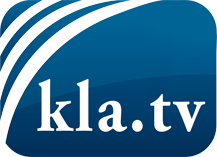 ce que les médias ne devraient pas dissimuler...peu entendu, du peuple pour le peuple...des informations régulières sur www.kla.tv/frÇa vaut la peine de rester avec nous! Vous pouvez vous abonner gratuitement à notre newsletter: www.kla.tv/abo-frAvis de sécurité:Les contre voix sont malheureusement de plus en plus censurées et réprimées. Tant que nous ne nous orientons pas en fonction des intérêts et des idéologies de la système presse, nous devons toujours nous attendre à ce que des prétextes soient recherchés pour bloquer ou supprimer Kla.TV.Alors mettez-vous dès aujourd’hui en réseau en dehors d’internet!
Cliquez ici: www.kla.tv/vernetzung&lang=frLicence:    Licence Creative Commons avec attribution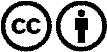 Il est permis de diffuser et d’utiliser notre matériel avec l’attribution! Toutefois, le matériel ne peut pas être utilisé hors contexte.
Cependant pour les institutions financées avec la redevance audio-visuelle, ceci n’est autorisé qu’avec notre accord. Des infractions peuvent entraîner des poursuites.